    The Western Counties Photographic Federation    www.wcpf.org.uk Member of the Photographic Alliance of Great BritainPAGB Awards for Photographic MeritAPPLICATION FORMName:  ____________________________________Address: ____________________________________________________________________________________________________________________________Phone: _______________________  email:  ________________________________________WCPF Club: ______________________________________  Member since: ______________PAGB Award applying for & in which medium:  please circle as appropriateCREDIT            DISTINCTION                       MASTERPRINTS            PROJECTED DIGITAL          A VAt present there are no adjudications available for slides, but please contact the WCPF Awards Officer if you are interested in submitting in this medium and this will be registered with the PAGB, who will do their best to offer an adjudication at some time.PAGB Awards already held:  ________________________________Signature of applicant: ______________________________________  Date: ______________DECLARATION BY CLUB OFFICIALI can confirm that the applicant is a current & active member of the club and has been so for the length of time necessary for the level of award they are applying for (CPAGB: 2 yrs; DPAGB: 3 yrs: MPAGB: 5 yrs). They are therefore eligible to apply for an adjudication place at the level indicated above.Signed:  _______________________ PRINT NAME: ______________________Official position in club (Chairman / Secretary): ___________________________Tel: ___________________________  email: ____________________________(in the unlikely case any info needs to be clarified!)Send the completed and countersigned form to the WCPF Awards Officer:Russell McGowan, 2 Clennon Gardens, Paignton, Devon, TQ4 5HHTel:  01803 394202  email: pagbawards.wcpf@gmail.comBefore you submit your application, please ensure you have read all the relevant information and PAGB leaflets.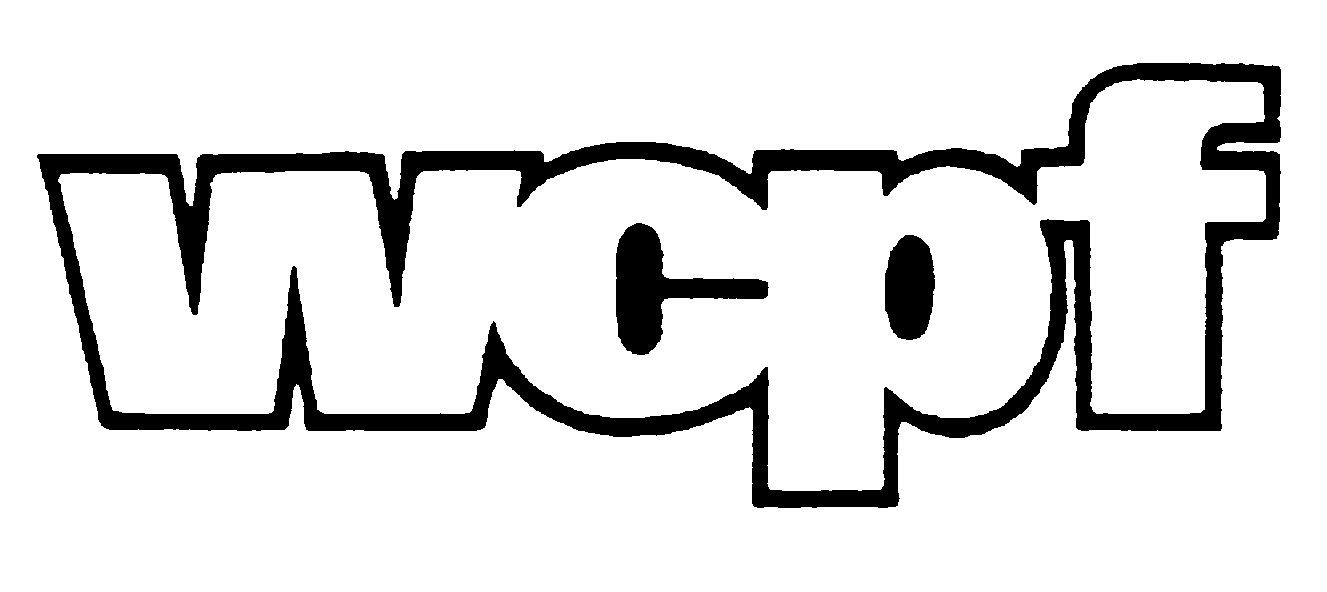 